УТВЕРЖДЕНО	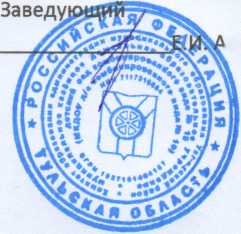 Педагогическим советомпротокол от 18.08.2023 № 6    Согласовано с советом родителейПротокол от 17.08.2023 № 3    Расписание занятий  к адаптированной  образовательной программе дошкольного образования для обучающихся с РАС на 2023-2024 уч.г.ПонедельникВторникСредаЧетвергПятницаГруппа комбинированной направленности(дети с РАС, 5-6 лет)1.Формирование представлений о себе и  окруж. мире9.15- 9.402. Физическое развитие (улица)9.50 – 10.153. Лепка/аппликация15.40-16.051.ККРЗ (социально-коммуникативное развитие)9.15 – 9.402.Музыкальное9.50 – 10.151. ФЭМП, развитие мышления 9.15 – 9.402. Физическое развитие9.50- 10.15В. 3. Рисование15.40-16.051.Развитие речи9.15 – 9.402. Физическое развитие 9.50- 10.151 Конструктивные игры/игры на сенсорное развитие9.15- 9. 402. Музыкальное9.50- 10.15В. 3. Социальное развитие (Азбука общения)15.40-16.05ПонедельникВторникСредаЧетвергПятницаГруппа комбинированной направленности(дети с РАС, 6-7 лет)1.Формирование представлений о себе и  окруж. мире9.00-9.252. Физическое развитие (улица)9.50 – 10.153. Лепка/аппликация 10.25 -10.501.ККРЗ (социально-коммуникативное развитие)9.00- 9.252.Музыкальное9.50 – 10.151. ФЭМП, развитие мышления 9.00-9.252. Физическое развитие9.50- 10.153. Рисование10.25 – 10.501.Развитие речи9.00- 9.252. Физическое развитие 9.50- 10.151 Конструктивные игры/игры на сенсорное развитие9.00-9.252. Музыкальное9.50- 10.153. Социальное развитие (Азбука общения)10.25- 10.50